Российская ФедерацияОрловская область Верховский районАДМИНИСТРАЦИЯ ПЕСОЧЕНСКОГО СЕЛЬСКОГО ПОСЕЛЕНИЯПОСТАНОВЛЕНИЕот 13.02.2023г.                                                                                        № 12д. СухотиновкаОб изменении в федеральной информационной адресной системе (ФИАС) в связи с допущенной ошибкой в кадастровом номере земельного участка В соответствии со статьей 14 Федерального закона от 6 октября 2003 года № 131-ФЗ «Об общих принципах организации местного самоуправления в Российской Федерации», постановлением Правительства Российской Федерации  от 19 ноября 2014 года № 1221 «Об утверждении Правил присвоения, изменения и аннулирования адресов»,   п о с т а н о в л я ю:В связи с допущенной ошибкой в кадастровом номере земельного участка деревни Суходолье, изменить в адресном реестре Песоченского сельского поселения, деревни Суходолье, земельный участок 7а с кадастровым номером: 57:19:0160101:18, на  кадастровый номер: 57:19:0160101:13. 1. Присвоить почтовый адрес  земельному участку, расположенному по адресу: Песоченское сельское поселение, деревня Суходолье, земельный участок 7а:  кадастровый номером: 57:19:0160101:13, почтовый адрес: 303725, Российская Федерация, Орловская область, Верховский муниципальный район, Песоченское сельское поселение, деревня Суходолье, земельный  участок 7а. 4. Главному специалисту администрации Песоченского сельского поселения Вепринцевой Ларисе Алексеевне разместить информацию об адресе в Государственном адресном реестре (ГАР).5. Контроль за выполнением настоящего постановления оставляю  за собой.6. Постановление вступает в силу со дня его подписания. Глава Песоченского сельского поселения                                    Л.Н.СелютинаРоссийская ФедерацияОрловская область Верховский районАДМИНИСТРАЦИЯ ПЕСОЧЕНСКОГО СЕЛЬСКОГО ПОСЕЛЕНИЯПОСТАНОВЛЕНИЕот 13.02.2023г.                                                                                        № 12д. СухотиновкаОб изменении в федеральной информационной адресной системе (ФИАС) в связи с допущенной ошибкой в кадастровом номере земельного участка В соответствии со статьей 14 Федерального закона от 6 октября 2003 года № 131-ФЗ «Об общих принципах организации местного самоуправления в Российской Федерации», о внесении изменений в Федеральный закон "Об общих принципах организации местного самоуправления в Российской Федерации", постановлением Правительства Российской Федерации  от 19 ноября 2014 года № 1221 «Об утверждении Правил присвоения, изменения и аннулирования адресов»,  Федеральным законом от 28 декабря 2013 года № 443-ФЗ "О федеральной информационной адресной системе», Уставом Песоченского сельского поселения Верховского района Орловской области, на основании списка собственников земельных участков и их земельными участками с кадастровыми номерами д. Суходолье из Межрайонной ИФНС России №5 по Орловской области от 30.11.2006 г.(приложение 1),  в связи с допущенной ошибкой в кадастровом номере земельного участка деревни Суходолье, изменить в адресном реестре Песоченского сельского поселения, деревни Суходолье, земельный участок 7а с кадастровым номером: 57:19:0160101:18, на  кадастровый номер: 57:19:0160101:13 ПОСТАНОВЛЯЮ: Изменить земельному участку кадастровый номер с 57:19:0160101:18 на 57:19:0160101:13 расположенному по адресу: Российская Федерация, Орловская область, Верховский муниципальный район, Песоченское сельское поселение, деревня Суходолье, земельный  участок 7а. 2. Главному специалисту администрации Песоченского сельского поселения Вепринцевой Ларисе Алексеевне разместить информацию об адресе в Государственном адресном реестре (ГАР).3. Контроль за выполнением настоящего постановления оставляю  за собой.4. Постановление вступает в силу со дня его подписания. Глава Песоченского сельского поселения                                    Л.Н.Селютина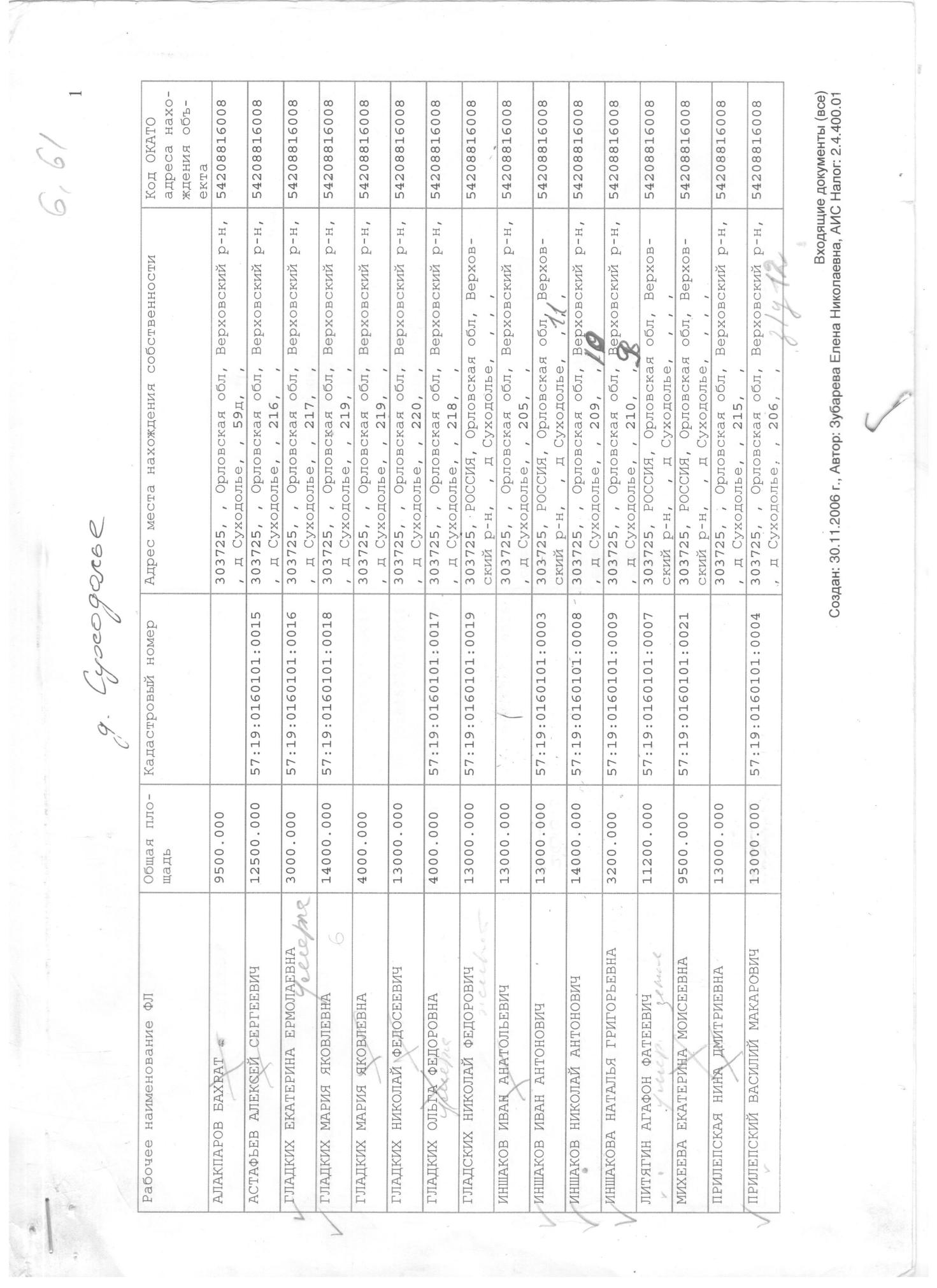 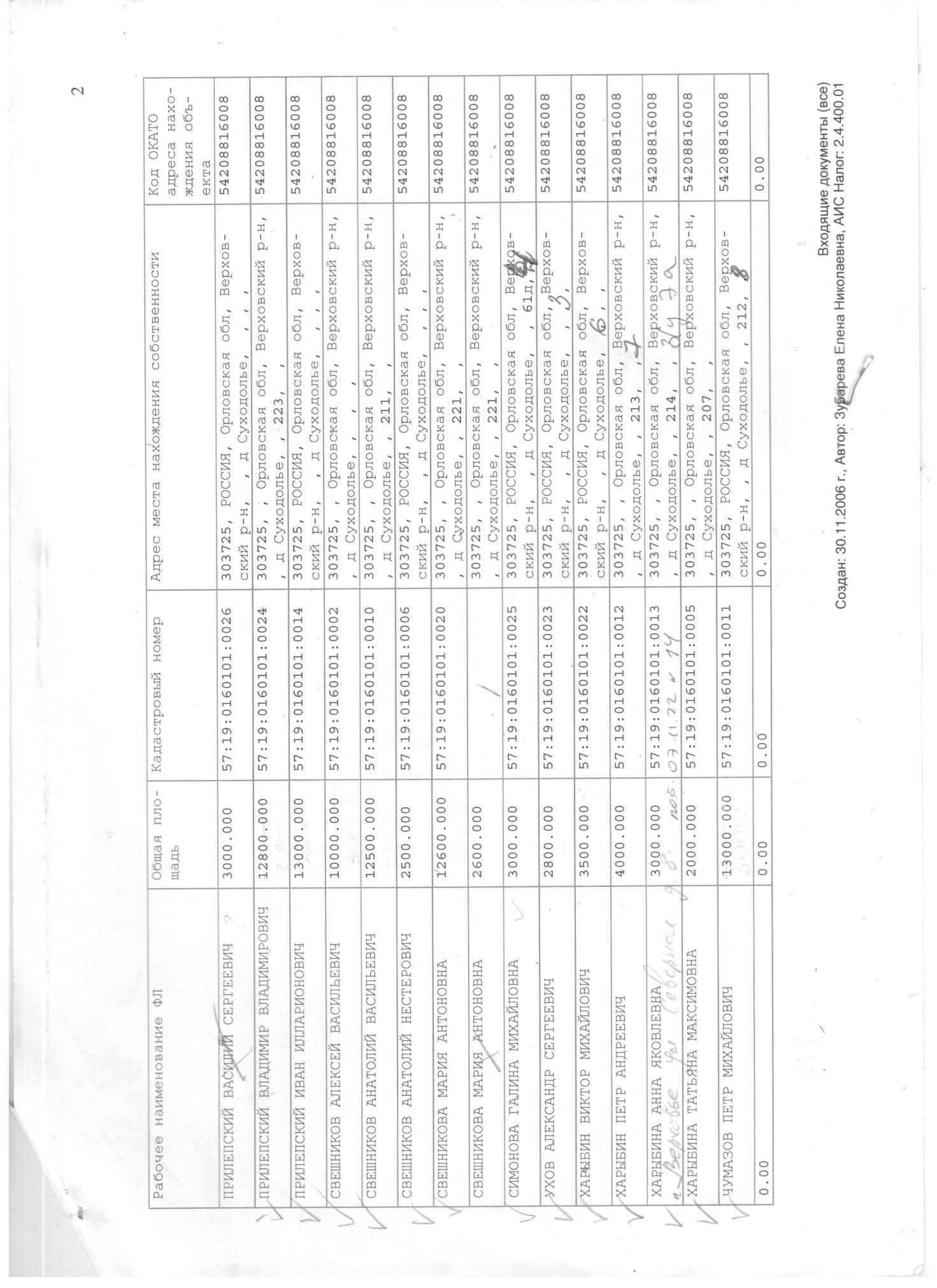 